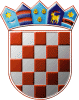 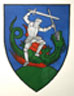         REPUBLIKA HRVATSKA                                                                                  MEĐIMURSKA ŽUPANIJAOPĆINA SVETI JURAJ NA BREGU                           OPĆINSKO VIJEĆEKLASA:612-01/21-01/06URBROJ:2109/16-03-23-3Pleškovec, 30. ožujka 2023.Na temelju članka 5. Zakona o kulturnim vijećima i financiranju javnih potreba u kulturi („Narodne novine”, broj 83/22.), te članka 28. Statuta Općine Sveti Juraj na Bregu („Službeni glasnik Međimurske županije”, broj 08/21.), Općinsko vijeće Općine Sveti Juraj na Bregu na 12. sjednici održanoj 30. ožujka 2023. godine, donijelo jeIZVJEŠĆE o izvršenju Programajavnih potreba u kulturi na području Općine Sveti Juraj na Bregu u 2022. godiniČlanak 1.Prihvaća se izvršenje Programa javnih potreba u kulturi na području Općine Sveti Juraj na Bregu u 2022. godini.Članak 2.U 2022. godini ukupno je za kulturu isplaćeno: 284.000,00 kuna.Članak 3.Ovo Izvješće Programa stupa na snagu osmoga dana od dana objave u “Službenom glasniku Međimurske županije”.                                                                                                            PREDSJEDNIK                                                                                                            Općinskog vijeća                                                                                                            Anđelko Kovačić